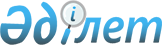 О внесении изменения в Решение Комиссии Таможенного союза от 27 ноября 2009 г. № 130 в отношении отдельных видов турбовинтовых гражданских пассажирских самолетовРешение Совета Евразийской экономической комиссии от 10 ноября 2017 года № 77
      В соответствии со статьями 43 и 45 Договора о Евразийском экономическом союзе от 29 мая 2014 года, пунктом 7 приложения № 1 к Регламенту работы Евразийской экономической комиссии, утвержденному Решением Высшего Евразийского экономического совета от 23 декабря 2014 г. № 98, Совет Евразийской экономической комиссии решил:      
      1. Подпункт 7.1.20 пункта 7 Решения Комиссии Таможенного союза от 27 ноября 2009 г. № 130 "О едином таможенно-тарифном регулировании Евразийского экономического союза" изложить в следующей редакции:     
      "7.1.20. Турбовинтовые гражданские пассажирские самолеты, классифицируемые кодами 8802 30 000 7 и 8802 40 001 6 ТН ВЭД ЕАЭС, с количеством пассажирских мест, указанным в схеме размещения пассажиров (LOPA), одобренной уполномоченным органом, ответственным за поддержание летной годности воздушных судов, не более чем на 90 человек, ввозимые в Республику Казахстан и в Кыргызскую Республику с 1 января 2018 г. по 31 декабря 2020 г. включительно;".     
      2. Настоящее Решение вступает в силу по истечении 30 календарных дней с даты его официального опубликования, но не ранее 1 января 2018 г.     
      Члены Совета Евразийской экономической комиссии:    
					© 2012. РГП на ПХВ «Институт законодательства и правовой информации Республики Казахстан» Министерства юстиции Республики Казахстан
				
От Республики Армения
От Республики Беларусь
От Республики Казахстан
От Кыргызской Республики
От Российской Федерации
В. Габриелян
В. Матюшевский
А. Мамин
Т. Абдыгулов
И. Шувалов 